SELLO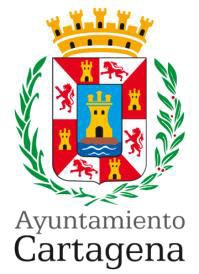 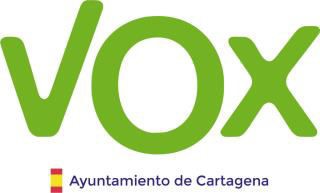 RUEGO  QUE  PRESENTA  Mª  PILAR  GARCÍA  SÁNCHEZ,  CONCEJAL  DEL  GRUPOMUNICIPAL VOX SOBRE “VELOCIDAD EN C/MANUEL CARMONA”Tras habernos reunido con vecinos de la Barriada Virgen de La caridad nos han monstrado una especial preocupación por la velocidad a la que pasan los coches por la C/ Manuel Carmona y por la puerta de la guardería municipal.Por lo que presento el siguiente ruego:Que se estudie la menera de adecuar dichas calles para que los coches disminuyan la velocidad a su paso, antes de que ocurra una desgracia.Cartagena 16 NOVIEMBRE 2022Fdo. Mª Pilar García Sánchez Concejal del GM VOXA LA ALCALDÍA – PRESIDENCIA DEL EXCMO. AYUNTAMIENTO DE CARTAGENAAYUNTAMIENTO DE CARTAGENACódigo Seguro de Verificación: H2AA H3VD 7WTE 3KCH YXWJRuego Velocidad la 600La comprobación de la autenticidad de este documento y otra información está disponible en https://cartagena.sedipualba.es/Pág. 1 de 1